Florida Communities Trust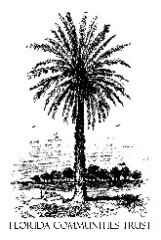 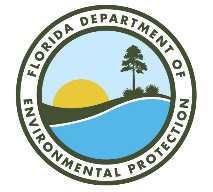 Stan Mayfield Working Waterfronts Stewardship ReportPursuant to Rule 62-820.012, F.A.C., recipients of Stan Mayfield Working Waterfronts Program (SMWW) funds must submit an Annual Stewardship report. The purpose of the Stewardship Report is to verify that SMWW projects are following the terms and conditions imposed at the time of award. When completed, return this form to:The Florida Communities TrustFlorida Department of Environmental Protection3900 Commonwealth Boulevard, Mail Station 550Tallahassee, Florida 32399Email:  FloridaCommunitiesTrust@dep.state.fl.usNote – when submitting the report electronically, it is helpful to incorporate the FCT project number into the file name i.e., 01-001-WW1.SR.2019.*All fields are required, please indicate N/A for those not applicable.Required Facilities or ImprovementsIn the table below, please list all physical improvements to be provided on the Project Site, according to the Special Management Conditions and the Project Management Plan. Use as many of the following spaces as necessary.  This includes recreational facilities as well as other site amenities such as parking, restrooms, fencing, etc. Conditions Required Under the Grant Agreement/Declaration of Restrictive CovenantsAdditional Conditions Not Addressed Elsewhere in This FormKey Management ActivitiesPhotosPlease attach current photographs of the Project Site (submit as an attachment to this report).  Particularly, please include photos that clearly indicate the required FCT recognition sign as well as any new or newly renovated facilities.Revenue generated on the FCT Project Site must be reported annually for the period of      July 1 – June 30.  The Revenue Report is due July 31 of each year.  Please visit https://floridadep.gov/lands/land-and-recreation-grants/content/fct-annual-revenue-report for additional information on revenue reporting.General InformationGeneral InformationDate SubmittedReporting PeriodFrom:	              To: 	FCT Project NumberProject NameProject AddressRecipient AgencyKey Contact(s) – please include email address and phone number for eachProject DetailProject DetailProject DetailProject DetailAcres acquired with FCT assistanceAdditional AcresTotal Acres of the project siteTotal Acres of the project siteIs the Project Site open for business?Yes   No Date OpenedIs the entire Project Site acquired?Yes   No Date AcquiredIf no, what year was the Project Management Plan updated to delete parcels not acquired?If no, what year was the Project Management Plan updated to delete parcels not acquired?If no, what year was the Project Management Plan updated to delete parcels not acquired?Site DevelopmentSite DevelopmentAccording to the Project Management Plan, what percentage of the Project Site development is completed?Acknowledgement Sign: SMC #      Acknowledgement Sign: SMC #      Acknowledgement Sign: SMC #      Acknowledgement Sign: SMC #      Is the required acknowledgement sign stating that “Funding for the acquisition of this Project Site was provided by the Florida Communities Trust” installed?Yes   No If yes: Year installed Please include a current photograph of the sign as an attachment to this report.Please include a current photograph of the sign as an attachment to this report.Please include a current photograph of the sign as an attachment to this report.Please include a current photograph of the sign as an attachment to this report.Future Land Use (FLUM): SMC #      Future Land Use (FLUM): SMC #      Future Land Use (FLUM): SMC #      Future Land Use (FLUM): SMC #      Has the FLUM for the Project Site been amended to Working Waterfronts or other similar category?Has the FLUM for the Project Site been amended to Working Waterfronts or other similar category?Has the FLUM for the Project Site been amended to Working Waterfronts or other similar category?Yes   No If yes, please provide the date the FLUM was amendedIf yes, please provide the date the FLUM was amendedIf yes, please provide the date the FLUM was amendedDid you previously provide FCT with documentation of the change?             If no, please attach to this reportDid you previously provide FCT with documentation of the change?             If no, please attach to this reportDid you previously provide FCT with documentation of the change?             If no, please attach to this reportYes   No If yes, please provide date submitted to FCTIf yes, please provide date submitted to FCTWhat is the current land use designation?Zoning: SMC #      Zoning: SMC #      Zoning: SMC #      Zoning: SMC #      Has zoning for the Project Site been amended to Working Waterfronts or other similar category? Has zoning for the Project Site been amended to Working Waterfronts or other similar category? Has zoning for the Project Site been amended to Working Waterfronts or other similar category? Yes   No If yes, please provide the date the zoning was amendedIf yes, please provide the date the zoning was amendedIf yes, please provide the date the zoning was amendedDid you previously provide FCT with documentation of the change?             If no, please attach to this reportDid you previously provide FCT with documentation of the change?             If no, please attach to this reportDid you previously provide FCT with documentation of the change?             If no, please attach to this reportYes   No If yes, please provide date submitted to FCTIf yes, please provide date submitted to FCTWhat is the current zoning designation?Additional FundingAdditional FundingAdditional FundingHave you received any additional funding in the form of grants, loans, donations, etc. for the development, restoration or maintenance of the Project Site?Have you received any additional funding in the form of grants, loans, donations, etc. for the development, restoration or maintenance of the Project Site?Yes   No If yes, provide the funding sourceAmount of Additional Funding$     $     Facility/Improvement Facility/Improvement Required in Special Management Conditions (SMC) or Management Plan (MP)?Is the facility completed and open to the public?Year the facility was CompletedSMC   MP Yes   No SMC   MP Yes   No SMC   MP Yes   No SMC   MP Yes   No SMC   MP Yes   No SMC   MP Yes   No SMC   MP Yes   No SMC   MP Yes   No SMC   MP Yes   No SMC   MP Yes   No SMC   MP Yes   No SMC   MP Yes   No SMC   MP Yes   No SMC   MP Yes   No CommentsDocking Facility:  SMC #      Docking Facility:  SMC #      Docking Facility:  SMC #      Is a Docking Facility included in the Management Plan or Special Management Conditions?  Yes   No MP   SMC Yes   No MP   SMC If yes, describe the status of this element? If yes, describe the status of this element? If yes, describe the status of this element? What year was the docking facility completed?What year was the docking facility completed?Seafood House:  SMC #      Seafood House:  SMC #      Seafood House:  SMC #      Is a Seafood House included in the Management Plan or Special Management Conditions?  Yes   No MP   SMC Yes   No MP   SMC If yes, what is the status of this element? If yes, what is the status of this element? If yes, what is the status of this element? What year was the seafood house completed?What year was the seafood house completed?Structure for Launching Commercial Fishing Vessels:  SMC #      Structure for Launching Commercial Fishing Vessels:  SMC #      Structure for Launching Commercial Fishing Vessels:  SMC #      Is a Structure for Launching Commercial Fishing Vessels included in the Management Plan or Special Management Conditions?  Yes   No MP   SMC Yes   No MP   SMC If yes, what type of launching structure (i.e., boat ramp, boat lift, or boat rail system)? If yes, what type of launching structure (i.e., boat ramp, boat lift, or boat rail system)? If yes, what type of launching structure (i.e., boat ramp, boat lift, or boat rail system)? If yes, what is the status of this element? If yes, what is the status of this element? If yes, what is the status of this element? What year was the structure completed?What year was the structure completed?Storage Area of at least ¼ Acre:  SMC #      Storage Area of at least ¼ Acre:  SMC #      Is a Storage Area of at least ¼ Acre included in the Management Plan or Special Management Conditions?  Yes   No MP   SMC If yes, what is the status of this element? If yes, what is the status of this element? Additional Conditions Not Addressed AboveThis project is subject to the following terms or conditions not mentioned in other parts of this form. Please describe all activity related to these terms or conditions during the reporting period. Note: the form fields will expand as needed.SMC #      Condition (to be entered by the FCT Planner):Activity during the reporting period (to be entered by the recipient):SMC #      Condition (to be entered by the FCT Planner):Activity during the reporting period (to be entered by the recipient):SMC #      Condition (to be entered by the FCT Planner):Activity during the reporting period (to be entered by the recipient):SMC #      Condition (to be entered by the FCT Planner):Activity during the reporting period (to be entered by the recipient):SMC #      Condition (to be entered by the FCT Planner):Activity during the reporting period (to be entered by the recipient):SMC #      Condition (to be entered by the FCT Planner):Activity during the reporting period (to be entered by the recipient):SMC #      Condition (to be entered by the FCT Planner):Activity during the reporting period (to be entered by the recipient):SMC #      Condition (to be entered by the FCT Planner):Activity during the reporting period (to be entered by the recipient):Education:  SMC #      Education:  SMC #      Is public education included in the Special Management Conditions?Yes   No If yes, does this include interpretive programs?Yes   No If yes, how many interpretive programs per year are required by the Special Management Conditions?Please describe interpretive programs conducted during this reporting period.  Include measurable details such as the number of programs, attendee numbers, subject matter, etc.:Please describe interpretive programs conducted during this reporting period.  Include measurable details such as the number of programs, attendee numbers, subject matter, etc.:Are interpretive facilities such as signs or kiosks included in the Special Management Conditions?Yes   No  If yes, in what year was the sign(s) or kiosk(s) installed?Please describe the proposed or completed signs/kiosks:Please describe the proposed or completed signs/kiosks:Is a museum/interpretive center included in the Special Management Conditions?Yes   No  If yes, in what year was the museum/interpretive center built?Please describe the status of the museum/interpretive center:Structure on National Register of Historic Places:  SMC #      Structure on National Register of Historic Places:  SMC #      Does the Project Site contain a structure(s) that is listed on the National Register of Historic Places administered by the National Park Service?Yes   No Please describe the status of this structure or structures as of the reporting period:Please describe the status of this structure or structures as of the reporting period:State AssistanceState AssistanceDid the recipient agency expend more than $750,000 in state assistance? Yes   No If YES, the recipient must submit a State single or project-specific audit for the fiscal year in which the expenses were recorded. This is in accordance with Section 215.97, Florida Statutes; applicable rules of the Department of Financial Services; and Chapters 10.550 (local governmental entities) or 10.650 (nonprofit and for-profit organizations), Rules of the Auditor General.  Contact your FCT project Planner for guidance.If YES, the recipient must submit a State single or project-specific audit for the fiscal year in which the expenses were recorded. This is in accordance with Section 215.97, Florida Statutes; applicable rules of the Department of Financial Services; and Chapters 10.550 (local governmental entities) or 10.650 (nonprofit and for-profit organizations), Rules of the Auditor General.  Contact your FCT project Planner for guidance.Sovereign Submerged Lands Documentation (lease, consent of use, waiver)Sovereign Submerged Lands Documentation (lease, consent of use, waiver)Are sovereign submerged lands present on the Project Site?Yes   No If yes, what documentation is being kept on file? If yes, what documentation is being kept on file? Provide the year(s) and describe the activity(ies), including all activity related to this condition during the reporting period: Provide the year(s) and describe the activity(ies), including all activity related to this condition during the reporting period: Easements, Leases or ConcessionsEasements, Leases or ConcessionsAre easements, leases or concessions active on the Project Site?Yes   No Please describe any other easements, Leases or Concession Agreements on the site.  Please provide the year(s), the Board of Trustees lease number (if applicable), and describe the activity(ies):Please describe any other easements, Leases or Concession Agreements on the site.  Please provide the year(s), the Board of Trustees lease number (if applicable), and describe the activity(ies):Other Issues Unique to the SitePlease describe the issue:Management Plan ChangesManagement Plan ChangesIn the coming year, do you anticipate needing to amend the Management Plan for the Project?Yes   No If yes, please describe in detail:If yes, please describe in detail:List photographs here:	List photographs here:	1.23.4.5.6.7.8.9.10. 